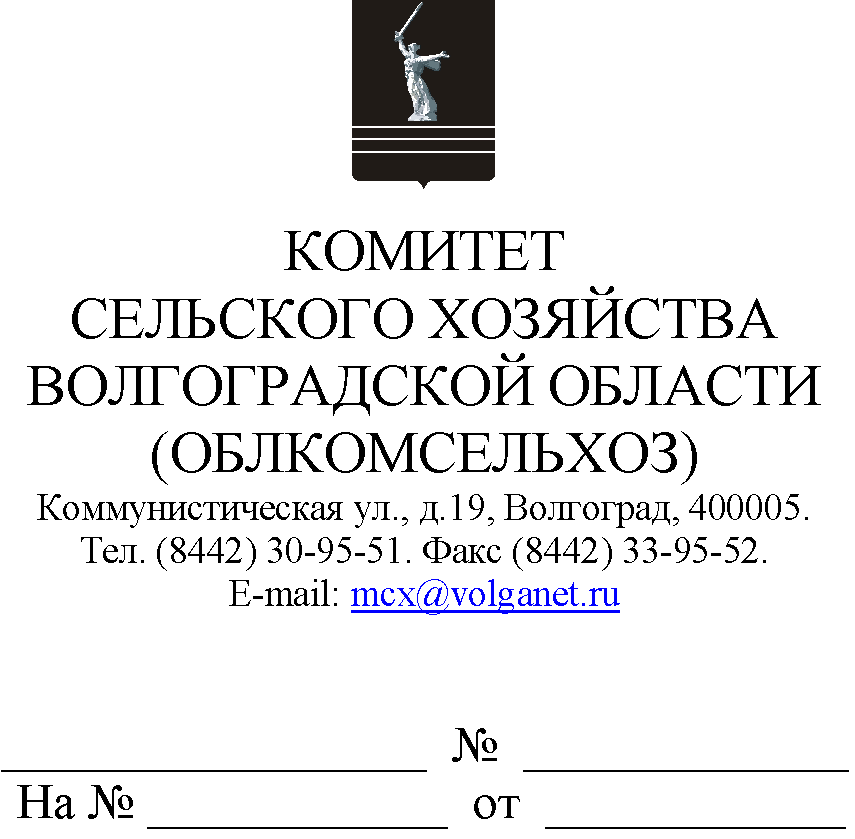 Руководителям органов управления АПК муниципальных образованийКомитет сельского хозяйства Волгоградской области (далее – комитет) 09.06.2022 в 13.30 проводит селекторное совещание по вопросу оформления документов для получения субсидий по следующим срокам приема:с 15 по 20 июня:на возмещение части затрат на приобретение элитных семян в соответствии с постановлением Администрации Волгоградской области от 13.02.2017 № 67-п;с 20 по 30 июня:на возмещение части затрат на уплату страховой премии, начисленной по договору сельскохозяйственного страхования в области растениеводства в соответствии с постановлением Администрации Волгоградской области от 25.01.2016 № 10-п.Формы документов размещены на портале Губернатора и Администрации Волгоградской области - подсистеме комплексной информационной системы "Электронное правительство Волгоградской области" в информационно-телекоммуникационной сети Интернет по адресу: http://ksh.volgograd.ru.Просим обеспечить участие в совещании: руководителя органа управления АПК муниципального образования;специалиста, ответственного за организацию работы по оформлению документов на получение субсидии; сельскохозяйственных товаропроизводителей Вашего муниципального образования.Данное письмо просим разместить на официальных сайтах администрации и сельских поселений муниципального образования в сети Интернет.Заместитель председателя комитета	                                                                                М.В. АпаринБерезка Светлана Владимировна8 (8442) 30-96-62